Читаем вопросы Расскажите о «смеющихся» качелях. (Пересказ фрагмента.)Что произойдёт, если при раскачивании на качелях стоя приседать сильнее?Правда ли, что качели подобно нитяному маятнику совершают колебания, если их вывести из состояния равновесия? Какие качели даже при сильном раскачивании не смогут перевернуться через перекладину?Согласны ли вы с утверждением, что качаться на качелях всегда безопасно?Читаем текст Почему раскачиваются качели?В погожие дни дети проводят много времени на игровых площадках с горками, лесенками, домиками, каруселями и качелями. А знаете ли вы, что качели раскачиваются по законам физики? Подбросьте мячик вверх, а когда он полетит вниз, поймайте его и снова подбросьте. Видите, что происходит? С любой высоты мяч падает. Так происходит из-за силы тяжести или по-другому – силы притяжения. Она притягивает к земле любой предмет, в том числе и качели.Но раскачиваясь, качели набирают ускорение с помощью веса человека, накапливают энергию и преодолевают силу притяжения. При сильном и быстром раскачивании качели стремятся сделать круг. Тут начинает действовать ещё одна сила – центробежная. Она будто прижимает сидящего человека к сиденью и не позволяет выпасть из качелей.Можно ли перевернуться на качелях, сделав круг? Учёные провели испытания и выяснили, что можно, но только при двух условиях. Первое – если качели висят не на цепях, а на жёстких металлических подвесах. Второе – если качели не защищены от переворота в местах крепления к верхней перекладине. На детских площадках всегда используют безопасные качели со специальными ограничителями движения, поэтому не стоит волноваться. Смело бегите во двор и качайтесь в своё удовольствие. Возможно, что именно в вашем дворе установлены те самые весёлые качели, которые начинают «смеяться», как только на них садится человек. Чем сильнее раскачиваются такие качели, тем громче и заразительнее смех. Дело в том, что в них установлены датчики, фиксирующие степень раскачивания, а в сиденье вмонтирован громкоговоритель. Так и xoчeтcя cecть нa такие кaчeли и пpoвepить их в дeйcтвии!Отвечаем на вопросы и обсуждаем ответыВыполняем заданиеМодуль 2	Управляем скоростью чтенияЗанятие 1Класс3Общая продолжительность20 минутСтильНаучно-популярныйОбъём 238 словИсточникКостёр: детский литературно-художественный журнал. – 2002-2005. - № 4-8 / Обзор статей рубрики «Вот в чём вопрос»Ход занятияХод занятияЧтение вопросов1 минутаЧтение печатного текста в течение ограниченного времени2-4 минутыПересказ фрагмента текста и ответы на вопросы10 минутВыполнение дополнительного задания 5 минутКомментарийКомментарийПредлагается прочитать вслух вопросы к тесту. Объясняется, что время на прочтение текста будет ограничено. Текст читается по сигналу, молча, в течение 2-х минут. В зависимости от возможностей детей время на прочтение текста может увеличиваться до 3-4-х минут (прочитавшие текст раньше перечитывают вопросы молча). Организуется пересказ фрагмента текста и обсуждение ответов на вопросы. Выполняется дополнительное задание в парах или группах.Предлагается прочитать вслух вопросы к тесту. Объясняется, что время на прочтение текста будет ограничено. Текст читается по сигналу, молча, в течение 2-х минут. В зависимости от возможностей детей время на прочтение текста может увеличиваться до 3-4-х минут (прочитавшие текст раньше перечитывают вопросы молча). Организуется пересказ фрагмента текста и обсуждение ответов на вопросы. Выполняется дополнительное задание в парах или группах.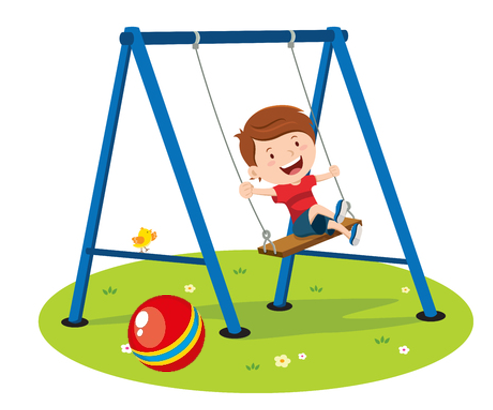 Сделайте вывод об опасности или безопасности качелей на рисунке. Составьте краткую инструкцию для проверки безопасности конструкции и установки качелей на детской площадке.